ระเบียบการแข่งขัน JU-JITSTERMINAL 21 KORATระหว่างวันที่ 26สิงหาคม 2560ห้างเทอร์มินอล 21 โคราช 1.คุณสมบัติของนักกีฬา          1.1 ต้องเป็นนักกีฬาสังกัดที่อยู่ในสังกัด หน่วยงานราชการ สถาบันการศึกษา สโมสร ชมรม  ศูนย์เยาวชน บริษัท ห้างร้าน สมาคมกีฬาจังหวัด เพียงสังกัดเดียวเท่านั้น1.2อายุของนักกีฬา		1.2.1 ยุวชนอายุไม่เกิน 7 ปีไม่เกิดก่อนปีพ.ศ.25531.2.2ยุวชนอายุไม่เกิน 8-9 ปี (เกิดปีพ.ศ 2551-2552 )		1.2.3 ยุวชนอายุไม่เกิน 10-11 ปี (เกิดปีพ.ศ 2549-2550 )		1.2.4 ยุวชนอายุไม่เกิน 12-13-14 ปี (เกิดปีพ.ศ.2546-2547-2548 )		1.2.5เยาวชนอายุไม่เกิน 15 -16 -17 ปี (เกิดปีพ.ศ.2543-2544-2545)		1.2.6 เยาวชนอายุไม่เกิน 18-19-20 ปี (เกิดปีพ.ศ.2540-2541-2542)		1.2.7 ประชาชนตั้งแต่ 21 ปีขึ้นไป (ต้องเกิดตั้งแต่ 2539 )1.2.7Master 35 ปีขึ้นไป1.4 นักกีฬา	1.4.1 นักกีฬาทำการแข่งขันประเภทต่อสู้ Fighting /Newazaจะสามารถเข้าแข่งขันได้เพียงระดับรุ่นอายุและรุ่นน้ำหนักเดียวเท่านั้น		1.4.2 นักกีฬาหนึ่งคนเข้าการแข่งขันได้ทุกประเภท Fighting /Newazaตามรุ่นอายุที่กำหนด1.4.3.นักกีฬาที่แข่งในประเภทมือใหม่ ต้องไม่เคยแข่งขันใน กีฬาแห่งชาติ กีฬา เยาวชนแห่งชาติ ไม่เคยได้เหรียญกีฬาชิงชนะเลิศแห่งประเทศไทย และเคยแข่งขันยูยิตสูไม่เกิน 3 ครั้ง2.สถานที่แข่งขันTERMINAL 21 KORAT3.การแบ่งประเภทนักกีฬายูยิตสูระดับยุวชนอายุไม่เกิน 7  ปีมือใหม่ – มือเก่าระดับยุวชนอายุไม่เกิน 8-9 ปีมือใหม่ – มือเก่าระดับยุวชนอายุไม่เกิน 10-11มือใหม่ – มือเก่าระดับยุวชนอายุไม่เกิน 12-13-14 ปีมือใหม่ – มือเก่าระดับเยาวชนอายุไม่เกิน 15-16-17 ปีมือใหม่ – มือเก่าระดับเยาวชนอายุไม่เกิน18-19-20ปีมือใหม่ – มือเก่าระดับประชาชนอายุ 21ปีขึ้นไปMaster 35ปีขึ้นไป4.วิธีการจัดการแข่งขัน  4.1 การแข่งขันใช้แบบแพ้คัดออก (รองชนะเลิศอันดับ 2 มี 2 รางวัล )4.2ประเภท Fighting systemยุวชนอายุไม่เกิน  7 ปี8-9 ปีเกิน 10-11 ปี 12-13-14  ปีใช้เวลาแข่งขัน 2 นาที ห้ามใช้เทคนิคใน Part 1 โจมตีที่ศีรษะในPart 3 ใช้เทคนิคการควบคุมเท่านั้นห้ามใช้เทคนิคหักแขนรัดคอ รุ่นเยาวชน 15-16-17 ปี 18-19-20 ปีและประชาชนประชาชนอายุ 21 ปีขึ้นไปใช้เวลาแข่งขัน 3 นาทีรุ่น Master ใช้เวลาแข่งขัน 2นาที4.3ประเภท Newazaยุวชนอายุไม่เกิน  7 ปี8-9 ปีใช้เวลาแข่งขัน 2 นาทียุวชนอายุไม่เกิน 10-11 ปี 12-13-14  ปีใช้เวลาแข่งขัน 3 นาทีนักกีฬายุวชนใช้เทคนิคทำให้คู่ต่อสู้ยอมแพ้ (submission) ได้ท่าที่ใช้ตามกติกาที่สมาคมกำหนดรุ่นเยาวชน 15-16-17 ปี 18-19-20 ปีใช้เวลาแข่งขัน  5 นาที นักกีฬาใช้เทคนิคทำให้คูต่อสู้ยอมแพ้ (submission) ได้ท่าที่ใช้ตามกติกาที่สมาคมกำหนดรุ่นประชาชนอายุ 21 ปีขึ้นไปใช้เวลาแข่งขัน 6 นาที รุ่น Master ใช้เวลาแข่งขัน 4นาทีนักกีฬาใช้เทคนิคทำให้คูต่อสู้ยอมแพ้ (submission) ได้ท่าที่ใช้ตามกติกาที่สมาคมกำหนด***** การตัดสินของคณะกรรมการจัดการแข่งขันถือเป็นข้อยุติ *******4.5 ใช้กติกาของสหพันธ์ยูยิตสูนานาชาติ ( JJIF ) และ สมาคมยูยิตสูแห่งประเทศไทย4.5.1 ชุดที่ทำการแข่งขันต้องเป็นไปตามระเบียบที่สมาคมยูยิตสูแห่งประเทศไทยกำหนด4.5.2   การแข่งขันประเภทFighting systemในประเภทเยาวชนและประชาชนต้องใส่ฟันยางและกระจับ ทุกครั้งที่ทำการแข่งขัน4.5.3 นักกีฬา ผู้ฝึกสอน ผู้เกี่ยวข้องของทีมที่ส่งเข้าการแข่งขันต้องปฏิบัติตามตามกฎระเบียบของสมาคมโดยเคร่งครัด และหากมีการโกงอายุจะดำเนินคดีตามกฎหมาย5.ชั่งน้ำหนักวันที่ 26  สิงหาคม 2560ห้างเทอร์มินอล 21 โคราช ณ. เวลา 06.00-07.30 - ประเภท FIGHTING SYSTEM และ NEWAZA &BJJ ทุกรุ่นอายุ6.  การประชุมผู้จัดการทีมวันที่ 26  สิงหาคม 2560 ห้างเทอร์มินอล 21 โคราช 7.  กำหนดการแข่งขันวันที่ 26  สิงหาคม 2560 ห้างเทอร์มินอล 21 โคราช 09.00 น.  เริ่มทำการแข่งขัน- ประเภท FIGHTING SYSTEM และ NEWAZA &BJJ  ทุกรุ่นอายุ8.  ค่าสมัครแข่ง-ประเภทบุคคล  FIGHTING / NEWAZAคนละ 400 บาท/ประเภท 10.  กำหนดการส่งใบสมัครสมัครในระบบออนไลน์ได้ที่  www.thannam.net/juติดตามรายละเอียดในFacebook :Ju-JITSU THAI11.  รางวัลการแข่งขันรางวัลสำหรับนักกีฬาชนะเลิศ		เหรียญกระไหล่ทอง และประกาศนียบัตร  รองชนะเลิศอันดับ 1		เหรียญกระไหล่เงิน และประกาศนียบัตร รองชนะเลิศอันดับ 2		เหรียญกระไหล่ทองแดง และประกาศนียบัตร   ถ้วยรางวัลสำหรับทีมถ้วยรางวัลชนะเลิศคะแนนรวมประเภทบุคคลชาย - หญิง ยุวชนอายุไม่เกิน 7ปี ถ้วยรางวัลชนะเลิศคะแนนรวมประเภทบุคคลชาย - หญิง ยุวชนอายุไม่เกิน 8-9 ปี ถ้วยรางวัลชนะเลิศคะแนนรวมประเภทบุคคลชาย - หญิง ยุวชนอายุไม่เกิน 10-11 ปีถ้วยรางวัลชนะเลิศคะแนนรวมประเภทบุคคลชาย - หญิง ยุวชนอายุไม่เกิน12-13-14 ปีถ้วยรางวัลชนะเลิศคะแนนรวมประเภทบุคคลชาย - หญิง เยาวชนอายุไม่เกิน15-16-17 ปี ถ้วยรางวัลชนะเลิศคะแนนรวมประเภทบุคคลชาย - หญิง เยาวชนอายุไม่เกิน 18-19-20 ปีถ้วยรางวัลชนะเลิศคะแนนรวมประเภทบุคคลชาย - หญิง ประชาชน ถ้วยรางวัลชนะเลิศคะแนนรวมประเภทบุคคลชาย - หญิง ประชาชน อายุเกิน 35ปีถ้วยรางวัลชนะเลิศคะแนนรวมถ้วยรางวัลสำหรับผู้ฝึกสอนรางวัลผู้ฝึกสอนดีเด่น  ยุวชนอายุไม่เกิน 7 ปีรางวัลผู้ฝึกสอนดีเด่น  ยุวชนอายุไม่เกิน 8-9 ปีรางวัลผู้ฝึกสอนดีเด่น  ยุวชนอายุไม่เกิน 10-11 ปีรางวัลผู้ฝึกสอนดีเด่น  ยุวชนอายุไม่เกิน12-13-14 ปีรางวัลผู้ฝึกสอนดีเด่น  เยาวชนอายุไม่เกิน15-16-17 ปีรางวัลผู้ฝึกสอนดีเด่น  เยาวชนอายุไม่เกิน 18-19-20 ปีรางวัลผู้ฝึกสอนดีเด่น  ประชาชนรางวัลผู้ฝึกสอนดีเด่น  ประชาชน อายุเกิน 35ปี12.  การนับคะแนนรวม               12.1 ให้นับจำนวนเหรียญทองเป็นหลักโดยทีมที่ได้รับเหรียญทองมากกว่าถือเป็นทีมคะแนนรวม อันดับที่ 1กรณีที่จำนวนเหรียญทองเท่ากันให้ดูจำนวนเหรียญเงิน  และทองแดงตามลำดับ13.  การรักษาพยาบาลฝ่ายจัดการแข่งขันจะดูแลรับผิดชอบการปฐมพยาบาลเบื้องต้นเท่านั้นหากต้องเข้ารับการรักษาพยาบาล ทุกทีมฯ จะต้องรับผิดชอบค่าใช้จ่ายเอง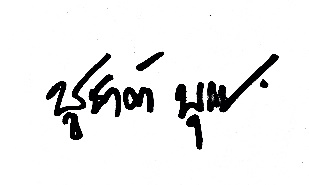 พล.อ.อ.พลอากาศเอก ชูชาติ บุญชัย	นายกสมาคมยูยิตสูแห่งประเทศไทยFIGHTING SYSTEMFIGHTING SYSTEMFIGHTING SYSTEMFIGHTING SYSTEMบุคคลชายบุคคลชายบุคคลหญิงบุคคลหญิง1รุ่นน้ำหนักไม่เกิน 18 กก.1รุ่นน้ำหนักไม่เกิน 18 กก.2รุ่นน้ำหนักไม่เกิน 21 กก.2รุ่นน้ำหนักไม่เกิน 21 กก.3รุ่นน้ำหนักไม่เกิน 25 กก.3รุ่นน้ำหนักไม่เกิน 25 กก.4รุ่นน้ำหนักเกิน 25 กก.4รุ่นน้ำหนักเกิน 25 กก.NEWAZA NEWAZA NEWAZA NEWAZA บุคคลชายบุคคลชายบุคคลหญิงบุคคลหญิง1รุ่นน้ำหนักไม่เกิน 18 กก.1รุ่นน้ำหนักไม่เกิน 18 กก.2รุ่นน้ำหนักไม่เกิน 21 กก.2รุ่นน้ำหนักไม่เกิน 21 กก.3รุ่นน้ำหนักไม่เกิน 25 กก.3รุ่นน้ำหนักไม่เกิน 25 กก.4รุ่นน้ำหนักเกิน 25 กก.4รุ่นน้ำหนักเกิน 25 กก.FIGHTING SYSTEMFIGHTING SYSTEMFIGHTING SYSTEMFIGHTING SYSTEMบุคคลชายบุคคลชายบุคคลหญิงบุคคลหญิง1รุ่นน้ำหนักไม่เกิน 21 กก.1รุ่นน้ำหนักไม่เกิน 20 กก.2รุ่นน้ำหนักไม่เกิน 24 กก.2รุ่นน้ำหนักไม่เกิน 22 กก.3รุ่นน้ำหนักไม่เกิน 27 กก.3รุ่นน้ำหนักไม่เกิน 25 กก.4รุ่นน้ำหนักไม่เกิน 30 กก.4รุ่นน้ำหนักไม่เกิน 28 กก.5รุ่นน้ำหนักไม่เกิน 34 กก.5รุ่นน้ำหนักไม่เกิน 32 กก.6รุ่นน้ำหนักไม่เกิน 38 กก.6รุ่นน้ำหนักไม่เกิน 36 กก.7รุ่นน้ำหนักเกิน 38 กก.7รุ่นน้ำหนักเกิน 36 กก.NEWAZANEWAZANEWAZANEWAZAบุคคลชายบุคคลชายบุคคลหญิงบุคคลหญิง1รุ่นน้ำหนักไม่เกิน 21 กก.1รุ่นน้ำหนักไม่เกิน 20 กก.2รุ่นน้ำหนักไม่เกิน 24 กก.2รุ่นน้ำหนักไม่เกิน 22 กก.3รุ่นน้ำหนักไม่เกิน 27 กก.3รุ่นน้ำหนักไม่เกิน 25 กก.4รุ่นน้ำหนักไม่เกิน 30 กก.4รุ่นน้ำหนักไม่เกิน 28 กก.5รุ่นน้ำหนักไม่เกิน 34 กก.5รุ่นน้ำหนักไม่เกิน 32 กก.6รุ่นน้ำหนักไม่เกิน 38 กก.6รุ่นน้ำหนักไม่เกิน 36 กก.7รุ่นน้ำหนักเกิน 38 กก.7รุ่นน้ำหนักเกิน 36 กก.FIGHTING SYSTEMFIGHTING SYSTEMFIGHTING SYSTEMFIGHTING SYSTEMบุคคลชายบุคคลชายบุคคลหญิงบุคคลหญิง1รุ่นน้ำหนักไม่เกิน 24กก.1รุ่นน้ำหนักไม่เกิน 22กก.2รุ่นน้ำหนักไม่เกิน 27 กก.2รุ่นน้ำหนักไม่เกิน 25 กก.3รุ่นน้ำหนักไม่เกิน 30 กก.3รุ่นน้ำหนักไม่เกิน 28 กก.4รุ่นน้ำหนักไม่เกิน 34 กก.4รุ่นน้ำหนักไม่เกิน 32 กก.5รุ่นน้ำหนักไม่เกิน 38 กก.5รุ่นน้ำหนักไม่เกิน 36 กก.6รุ่นน้ำหนักไม่เกิน 42 กก.6รุ่นน้ำหนักไม่เกิน 40 กก.7รุ่นน้ำหนักไม่เกิน 46 กก.7รุ่นน้ำหนักไม่เกิน 44 กก.8รุ่นน้ำหนักเกิน 46กก.8รุ่นน้ำหนักเกิน 44กก.NEWAZANEWAZANEWAZANEWAZAบุคคลชายบุคคลชายบุคคลหญิงบุคคลหญิง1รุ่นน้ำหนักไม่เกิน 24กก.1รุ่นน้ำหนักไม่เกิน 22กก.2รุ่นน้ำหนักไม่เกิน 27 กก.2รุ่นน้ำหนักไม่เกิน 25 กก.3รุ่นน้ำหนักไม่เกิน 30 กก.3รุ่นน้ำหนักไม่เกิน 28 กก.4รุ่นน้ำหนักไม่เกิน 34 กก.4รุ่นน้ำหนักไม่เกิน 32 กก.5รุ่นน้ำหนักไม่เกิน 38 กก.5รุ่นน้ำหนักไม่เกิน 36 กก.6รุ่นน้ำหนักไม่เกิน 42 กก.6รุ่นน้ำหนักไม่เกิน 40 กก.7รุ่นน้ำหนักไม่เกิน 46 กก.7รุ่นน้ำหนักไม่เกิน 44 กก.8รุ่นน้ำหนักเกิน 46กก.8รุ่นน้ำหนักเกิน 44กก.FIGHTING SYSTEMFIGHTING SYSTEMFIGHTING SYSTEMFIGHTING SYSTEMบุคคลชายบุคคลชายบุคคลหญิงบุคคลหญิง1รุ่นน้ำหนักไม่เกิน 34 กก.1รุ่นน้ำหนักไม่เกิน 32 กก.2รุ่นน้ำหนักไม่เกิน 37 กก.2รุ่นน้ำหนักไม่เกิน 36 กก.3รุ่นน้ำหนักไม่เกิน 41 กก.3รุ่นน้ำหนักไม่เกิน 40 กก.4รุ่นน้ำหนักไม่เกิน 45 กก.4รุ่นน้ำหนักไม่เกิน 44 กก.5รุ่นน้ำหนักไม่เกิน 50 กก.5รุ่นน้ำหนักไม่เกิน 48 กก.6รุ่นน้ำหนักไม่เกิน 55 กก.6รุ่นน้ำหนักไม่เกิน 52 กก.7รุ่นน้ำหนักไม่เกิน 60 กก.7รุ่นน้ำหนักไม่เกิน 57 กก.8รุ่นน้ำหนักไม่เกิน 66 กก.8รุ่นน้ำหนักไม่เกิน 63 กก.9รุ่นน้ำหนักเกิน 66 กก.9รุ่นน้ำหนักเกิน 63 กก.NEWAZANEWAZANEWAZANEWAZAบุคคลชายบุคคลชายบุคคลหญิงบุคคลหญิง1รุ่นน้ำหนักไม่เกิน 34 กก.1รุ่นน้ำหนักไม่เกิน 32 กก.2รุ่นน้ำหนักไม่เกิน 37 กก.2รุ่นน้ำหนักไม่เกิน 36 กก.3รุ่นน้ำหนักไม่เกิน 41 กก.3รุ่นน้ำหนักไม่เกิน 40 กก.4รุ่นน้ำหนักไม่เกิน 45 กก.4รุ่นน้ำหนักไม่เกิน 44 กก.5รุ่นน้ำหนักไม่เกิน 50 กก.5รุ่นน้ำหนักไม่เกิน 48 กก.6รุ่นน้ำหนักไม่เกิน 55 กก.6รุ่นน้ำหนักไม่เกิน 52 กก.7รุ่นน้ำหนักไม่เกิน 60 กก.7รุ่นน้ำหนักไม่เกิน 57 กก.8รุ่นน้ำหนักไม่เกิน 66 กก.8รุ่นน้ำหนักไม่เกิน 63 กก.9รุ่นน้ำหนักเกิน 66 กก.9รุ่นน้ำหนักเกิน 63 กก.FIGHTING SYSTEMFIGHTING SYSTEMFIGHTING SYSTEMFIGHTING SYSTEMบุคคลชายบุคคลชายบุคคลหญิงบุคคลหญิง1รุ่นน้ำหนักไม่เกิน 46 กก.1รุ่นน้ำหนักไม่เกิน 36 กก.2รุ่นน้ำหนักไม่เกิน 50 กก.2รุ่นน้ำหนักไม่เกิน 40 กก.3รุ่นน้ำหนักไม่เกิน 55 กก.3รุ่นน้ำหนักไม่เกิน 44 กก.4รุ่นน้ำหนักไม่เกิน 60 กก.4รุ่นน้ำหนักไม่เกิน 48 กก.5รุ่นน้ำหนักไม่เกิน 66 กก.5รุ่นน้ำหนักไม่เกิน 52 กก.6รุ่นน้ำหนักไม่เกิน 73 กก.6รุ่นน้ำหนักไม่เกิน 57 กก.7รุ่นน้ำหนักไม่เกิน 81 กก.7รุ่นน้ำหนักไม่เกิน 63 กก.8รุ่นน้ำหนักเกิน 81 กก.8รุ่นน้ำหนักเกิน 63 กก.FIGHTING SYSTEMFIGHTING SYSTEMFIGHTING SYSTEMFIGHTING SYSTEMบุคคลชายบุคคลชายบุคคลหญิงบุคคลหญิง1รุ่นน้ำหนักไม่เกิน 46 กก.1รุ่นน้ำหนักไม่เกิน 36 กก.2รุ่นน้ำหนักไม่เกิน 50 กก.2รุ่นน้ำหนักไม่เกิน 40 กก.3รุ่นน้ำหนักไม่เกิน 55 กก.3รุ่นน้ำหนักไม่เกิน 44 กก.4รุ่นน้ำหนักไม่เกิน 60 กก.4รุ่นน้ำหนักไม่เกิน 48 กก.5รุ่นน้ำหนักไม่เกิน 66 กก.5รุ่นน้ำหนักไม่เกิน 52 กก.6รุ่นน้ำหนักไม่เกิน 73 กก.6รุ่นน้ำหนักไม่เกิน 57 กก.7รุ่นน้ำหนักไม่เกิน 81 กก.7รุ่นน้ำหนักไม่เกิน 63 กก.8รุ่นน้ำหนักเกิน 81 กก.8รุ่นน้ำหนักเกิน 63 กก.FIGHTING SYSTEMFIGHTING SYSTEMFIGHTING SYSTEMFIGHTING SYSTEMบุคคลชายบุคคลชายบุคคลหญิงบุคคลหญิง1รุ่นน้ำหนักไม่เกิน 56กก.1รุ่นน้ำหนักไม่เกิน 45กก.2รุ่นน้ำหนักไม่เกิน 62 กก.2รุ่นน้ำหนักไม่เกิน 49 กก.3รุ่นน้ำหนักไม่เกิน 69 กก.3รุ่นน้ำหนักไม่เกิน 55 กก.4รุ่นน้ำหนักไม่เกิน 77 กก.4รุ่นน้ำหนักไม่เกิน 62 กก.5รุ่นน้ำหนักไม่เกิน 85 กก.5รุ่นน้ำหนักไม่เกิน 70 กก.6รุ่นน้ำหนักไม่เกิน 94 กก.6รุ่นน้ำหนักเกิน 70 กก.7รุ่นน้ำหนักเกิน 94 กก.NEWAZANEWAZANEWAZANEWAZAบุคคลชายบุคคลชายบุคคลหญิงบุคคลหญิง1รุ่นน้ำหนักไม่เกิน 56กก.1รุ่นน้ำหนักไม่เกิน 45กก.2รุ่นน้ำหนักไม่เกิน 62 กก.2รุ่นน้ำหนักไม่เกิน 49 กก.3รุ่นน้ำหนักไม่เกิน 69 กก.3รุ่นน้ำหนักไม่เกิน 55 กก.4รุ่นน้ำหนักไม่เกิน 77 กก.4รุ่นน้ำหนักไม่เกิน 62 กก.5รุ่นน้ำหนักไม่เกิน 85 กก.5รุ่นน้ำหนักไม่เกิน 70 กก.6รุ่นน้ำหนักไม่เกิน 94 กก.6รุ่นน้ำหนักเกิน 70 กก.7รุ่นน้ำหนักเกิน 94 กก.FIGHTING SYSTEMFIGHTING SYSTEMFIGHTING SYSTEMFIGHTING SYSTEMบุคคลชายบุคคลชายบุคคลหญิงบุคคลหญิง1รุ่นน้ำหนักไม่เกิน 56กก.1รุ่นน้ำหนักไม่เกิน 45กก.2รุ่นน้ำหนักไม่เกิน 62 กก.2รุ่นน้ำหนักไม่เกิน 49 กก.3รุ่นน้ำหนักไม่เกิน 69 กก.3รุ่นน้ำหนักไม่เกิน 55 กก.4รุ่นน้ำหนักไม่เกิน 77 กก.4รุ่นน้ำหนักไม่เกิน 62 กก.5รุ่นน้ำหนักไม่เกิน 85 กก.5รุ่นน้ำหนักไม่เกิน 70 กก.6รุ่นน้ำหนักไม่เกิน 94 กก.6รุ่นน้ำหนักเกิน 70 กก.7รุ่นน้ำหนักเกิน 94 กก.NEWAZANEWAZANEWAZANEWAZAบุคคลชายบุคคลชายบุคคลหญิงบุคคลหญิง1รุ่นน้ำหนักไม่เกิน 56กก.1รุ่นน้ำหนักไม่เกิน 45กก.2รุ่นน้ำหนักไม่เกิน 62 กก.2รุ่นน้ำหนักไม่เกิน 49 กก.3รุ่นน้ำหนักไม่เกิน 69 กก.3รุ่นน้ำหนักไม่เกิน 55 กก.4รุ่นน้ำหนักไม่เกิน 77 กก.4รุ่นน้ำหนักไม่เกิน 62 กก.5รุ่นน้ำหนักไม่เกิน 85 กก.5รุ่นน้ำหนักไม่เกิน 70 กก.6รุ่นน้ำหนักไม่เกิน 94 กก.6รุ่นน้ำหนักเกิน 70 กก.7รุ่นน้ำหนักเกิน 94 กก.FIGHTING SYSTEMFIGHTING SYSTEMFIGHTING SYSTEMFIGHTING SYSTEMบุคคลชายบุคคลชายบุคคลหญิงบุคคลหญิง1รุ่นน้ำหนักไม่เกิน 56กก.1รุ่นน้ำหนักไม่เกิน 45กก.2รุ่นน้ำหนักไม่เกิน 62 กก.2รุ่นน้ำหนักไม่เกิน 49 กก.3รุ่นน้ำหนักไม่เกิน 69 กก.3รุ่นน้ำหนักไม่เกิน 55 กก.4รุ่นน้ำหนักไม่เกิน 77 กก.4รุ่นน้ำหนักไม่เกิน 62 กก.5รุ่นน้ำหนักไม่เกิน 85 กก.5รุ่นน้ำหนักไม่เกิน 70 กก.6รุ่นน้ำหนักไม่เกิน 94 กก.6รุ่นน้ำหนักเกิน 70 กก.7รุ่นน้ำหนักเกิน 94 กก.NEWAZANEWAZANEWAZANEWAZAบุคคลชายบุคคลชายบุคคลหญิงบุคคลหญิง1รุ่นน้ำหนักไม่เกิน 56กก.1รุ่นน้ำหนักไม่เกิน 45กก.2รุ่นน้ำหนักไม่เกิน 62 กก.2รุ่นน้ำหนักไม่เกิน 49 กก.3รุ่นน้ำหนักไม่เกิน 69 กก.3รุ่นน้ำหนักไม่เกิน 55 กก.4รุ่นน้ำหนักไม่เกิน 77 กก.4รุ่นน้ำหนักไม่เกิน 62 กก.5รุ่นน้ำหนักไม่เกิน 85 กก.5รุ่นน้ำหนักไม่เกิน 70 กก.6รุ่นน้ำหนักไม่เกิน 94 กก.6รุ่นน้ำหนักเกิน 70 กก.7รุ่นน้ำหนักเกิน 94 กก.